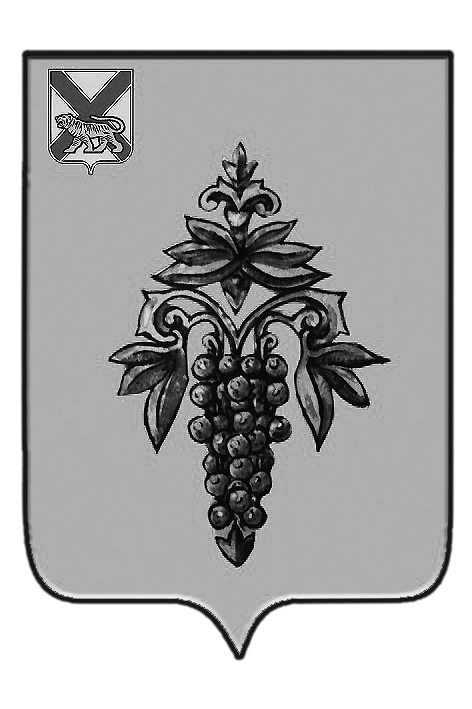 ДУМА ЧУГУЕВСКОГО МУНИЦИПАЛЬНОГО РАЙОНА Р  Е  Ш  Е  Н  И  Е	В соответствии со статьей 16 Устава Чугуевского муниципального района, Дума Чугуевского муниципального районаРЕШИЛА:	1. Принять решение «Положение о создании условий для развития местного традиционного народного художественного творчества, участии в сохранении, возрождении и развитии народных художественных промыслов в сельских поселениях, входящих в состав Чугуевского муниципального района» (прилагается).	2. Направить указанное решение главе Чугуевского муниципального района для подписания и опубликования.	3. Настоящее решение вступает в силу со дня принятия.ДУМА ЧУГУЕВСКОГО МУНИЦИПАЛЬНОГО РАЙОНА Р  Е  Ш  Е  Н  И  ЕПринято Думой Чугуевского муниципального района «26» декабря 2014 годаСтатья 1.  Общие положения1.1. Настоящее Положение о создании условий для развития местного традиционного народного художественного творчества, участии в сохранении, возрождении и развитии народных художественных промыслов в Чугуевском муниципальном районе (далее - Положение) регулирует отношения, возникающие в связи с деятельностью жителей, учреждений культуры и органов местного самоуправления Чугуевского муниципального района по созданию условий для развития местного традиционного народного художественного творчества, участию в сохранении, возрождении и развитии народных художественных промыслов.1.2. Положение разработано в соответствии с Федеральным законом от 06 октября 2003 года № 131-ФЗ «Об общих принципах организации местного самоуправления в Российской Федерации», Федеральным законом от 06 января 1999 года  № 7-ФЗ «О народных художественных промыслах»; Законом Российской Федерации от 09 октября 1992 года № 3612-1 «Основы законодательства Российской Федерации о культуре».Статья 2. Цели и задачи создания условий для развития местного традиционного народного художественного творчестваК целям и задачам по созданию условий для развития местного традиционного народного художественного творчества в поселениях, входящих в состав Чугуевского муниципального района, относится:2.1. Сохранение и развитие местного традиционного народного художественного творчества;2.2. Сохранение национальной самобытности народов, проживающих в Чугуевском муниципальном районе;2.3. Создание правовых гарантий для развития местного традиционного народного художественного творчества;2.4. Содействие в приобретении знаний, умений и навыков в различных видах художественного творчества, развитии творческих способностей населения;2.5. Обеспечение поддержки муниципальных учреждений культуры, осуществляющих функции развития местного традиционного народного художественного творчества, участия в сохранении, возрождении и развитии народных художественных промыслов в Чугуевском муниципальном районе;2.6. Определение основных направлений деятельности органов местного самоуправления в области развития местного традиционного народного художественного творчества, участия в сохранении, возрождении и развитии художественного творчества, участия в сохранении, возрождении и развитии народных художественных промыслов в Чугуевском муниципальном районе.Статья 3. Полномочия органов местного самоуправления Чугуевского муниципального района в области создания условий для развития местного традиционного народного художественного творчества3.1. К компетенции Думы Чугуевского муниципального района относится:3.1.1. Определение порядка создания условий для развития местного традиционного народного художественного творчества в поселениях, входящих в состав Чугуевского муниципального района;3.1.2. Контроль за исполнением администрацией Чугуевского муниципального района и должностными лицами администрации Чугуевского муниципального района полномочий по созданию условий для развития местного традиционного народного художественного творчества в поселениях, входящих в состав Чугуевского муниципального района.3.2. К компетенции администрации Чугуевского муниципального района относится:3.2.1. Принятие и реализация муниципальных целевых программ по сохранению и развитию местного традиционного народного художественного творчества в поселениях, входящих в состав Чугуевского муниципального района;3.2.2. Создание условий для сохранения учреждений  культуры, осуществляющих функции сохранения, развития и популяризации местного традиционного народного художественного творчества в Чугуевском муниципальном районе;3.2.3. Содействие развитию культурных национальных центров в поселениях, входящих в состав Чугуевского муниципального района;3.2.4. Выполнение полномочий в соответствии с муниципальными правовыми актами Чугуевского муниципального района.Статья 4. Источники финансирования мероприятий по созданию условий для развития местного традиционного народного художественного творчества, участии в сохранении, возрождении и развитии народных художественных промыслов в сельских поселениях, входящих в состав Чугуевского муниципального районаФинансирование мероприятий по созданию условий для развития местного традиционного народного художественного творчества, участии в сохранении, возрождении и развитии народных художественных промыслов в сельских поселениях, входящих в состав Чугуевского муниципального района, осуществляется  за счет средств  бюджета Чугуевского муниципального района и за счет привлеченных средств предприятий, общественных организаций и фондов.Статья 5.Настоящее решение вступает в силу с 01 января 2015 года и подлежит официальному опубликованию.«26» декабря 2014 г.№ 547-НПА От 26.12.2014г.№  547 О Положении о создании условий для развития местного традиционного народного художественного творчества, участии в сохранении, возрождении и развитии народных художественных промыслов в сельских поселениях, входящих в состав Чугуевского муниципального районаО Положении о создании условий для развития местного традиционного народного художественного творчества, участии в сохранении, возрождении и развитии народных художественных промыслов в сельских поселениях, входящих в состав Чугуевского муниципального районаПредседатель ДумыЧугуевского муниципального районаП.И.ФедоренкоПоложение о создании условий для развития местного традиционного народного художественного творчества, участии в сохранении, возрождении и развитии народных художественных промыслов в сельских поселениях, входящих в состав Чугуевского муниципального районаГлава Чугуевского муниципального районаА.А.Баскаков